государственное бюджетное общеобразовательное учреждение Самарской области средняя общеобразовательная школа № 1 «Образовательный центр» имени Героя Советского Союза Ганюшина П.М.  с. Сергиевск муниципального района Сергиевский Самарской областиПрофильная смена «Трудовое лето- 2024»Социальная практика учащихся 5-8 классов на пришкольной территории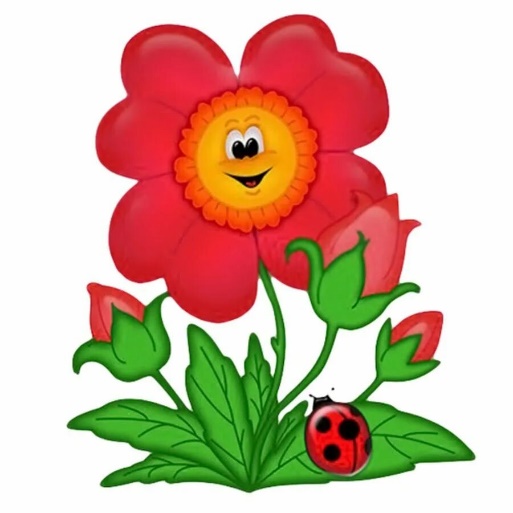 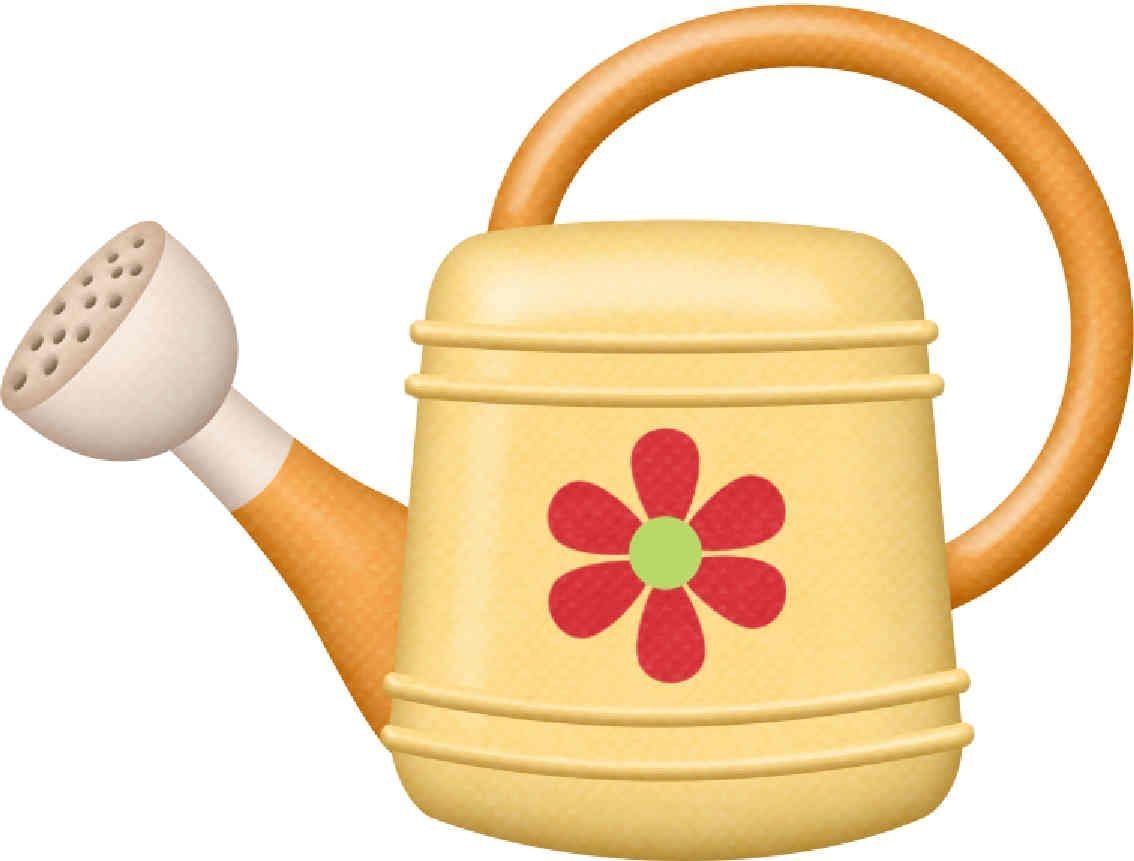 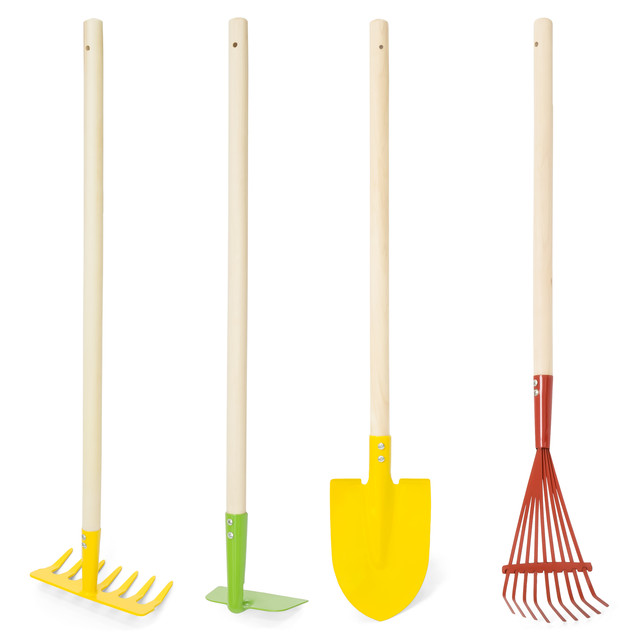 Здание № 1. Социальная трудовая практика учащихся 5-8 классов на пришкольной территории летом 2024 года (В случае невозможности выхода на работу согласно графику звонить Алексеевой Е.П.; телефон: 8 939 7561123) Здание №2. Социальная практика учащихся 5-8 классов территории летом 2024 г. ИЮНЬИЮЛЬАВГУСТ1-я неделя: 3, 4, 5, 6, 7  июня1-я неделя: 1, 2, 3, 4, 5 июля1-я неделя: 5, 6, 7, 8, 9 августаАлексеева Е.П.Губанова Н.В. и учащиеся 7Б Закиров В.В.Охотникова Ю.В.  и учащиеся 5ГКарягина О.А.Клюева М.Д. и учащиеся 6АКиян М. А.Кулькова Н.И.2-я неделя: 10,11 (2 часа), 13, 14 июня2-я неделя: 8, 9, 10, 11, 12 июля2-я неделя: 12, 13, 14, 15, 16 августаАлексеева Е.П.Губанова Н.В. Закиров В.В.Абузарова А.М. и учащиеся 8Г Гак В.В. и учащиеся 5БКарпова О. И.Мазитова Г.З. и учащиеся 6Б Мосина С.В.Меркеева С.Ю.3-я неделя: 17, 18, 19, 20, 21 июня3-я неделя: 15, 16, 17, 18, 19 июля3-я неделя: 19, 20, 21, 22, 23 августаАлексеева Е.П. , Губанова Н.В.Мироненко О.В. и учащиеся 8Д Ромаданова Е.В. и учащиеся 5ВМорулева О.В.Дерябина О.П.Захарова Н.К. и учащиеся 6ВЗубарева Е.А.Ухалина Е.Е.Содомова М.В.4-я неделя: 24, 25, 26, 27, 28 июня4-я неделя: 22, 23, 24, 25, 26 июля4-я неделя: 26, 27, 28, 29, 30 августаАлексеева Е.П. и Губанова Н.В.Денисова Н.Н. и учащиеся 6 ГСпиридонова А.А.  и учащиеся 5АКузнецова С.В.Кортукова М.И. и учащиеся 7Г Фомина Н.В.Алексеева Е.П.5-я неделя: 29, 30, 31, 1, 2 августаКортукова М.И. и учащиеся 7Г Фомина Н.В.Алексеева Е.П.Примечание: 7А класс и Юношева Ю.О. работают на проекте «Экопарк» для больных детей в п. Сургут.Сазонова К.В. и учащиеся 5ДПапшева С.А. Лукьянова Е.Е. ИЮНЬАВГУСТ1-я неделя: 3, 4, 5, 6, 7  июняНазарова Г.Н. и  учащиеся 8Б Закирова С.М. Шипилов А.Г.2-я неделя: 10,11 (2 часа), 13, 14 июняСергеева Е.М. и учащиеся 7Д Шипилов А.Г.3-я неделя: 17, 18, 19, 20, 21 июняШубнякова Л.А. и учащиеся  8АШипилов А.Г. 4-я неделя: 24, 25, 26, 27, 28 июняГиря И.П. и учащиеся 8ВШипилов А.Г.4-я неделя: 26, 27, 28, 29, 30 августаХанбекова Г.П. и учащиеся 6Д Мелехина Т.В. и учащиеся 7В